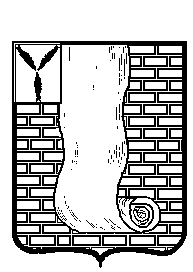 КРАСНОАРМЕЙСКОЕ РАЙОННОЕ СОБРАНИЕСАРАТОВСКОЙ ОБЛАСТИР Е Ш Е Н И Е Об утверждении правил землепользования и застройки Карамышского муниципального образования Красноармейского муниципального районаНа основании статьи 32 Градостроительного кодекса РФ, Федеральными законами от 06.10.2003 года № 131-ФЗ «Об общих принципах организации местного самоуправления в Российской Федерации», заключения о результатах публичных слушаний от 25.09.2023г., Красноармейское районное Собрание РЕШИЛО:Утвердить правила землепользования и застройки Карамышского муниципального образования Красноармейского муниципального района Саратовской области в новой редакции согласно приложению.Считать утратившим силу Решение Совета Карамышского муниципального образования Красноармейского муниципального района Саратовской области от 31.01.2013г №05.Считать утратившим силу Решение Красноармейского районного Собрания Саратовской области:- от 29.01.2016г. №05 «Об изменении правил землепользования и застройки Карамышского муниципального образования Красноармейского муниципального района»;- от 31.08.2016 №77 «О внесении изменений в Правила землепользования и застройки Карамышского муниципального образования Красноармейского муниципального района»;- от 19.12.2016г. № 47 «О внесении изменений в Правила землепользования и застройки Карамышского муниципального образования Красноармейского муниципального района»;- от 06.02.2018 №09 «О внесении изменений в Правила землепользования и застройки Карамышского муниципального образования Красноармейского муниципального района»;- от 24.12.2020 № 38 «О внесении изменений в Правила землепользования и застройки Карамышского муниципального образования Красноармейского муниципального района»;- от 28.02.2020 №18 «О внесении изменений в Правила землепользования и застройки Карамышского муниципального образования Красноармейского муниципального района»;- от 28.03.2022 №28 «О внесении изменений в Правила землепользования и застройки Карамышского муниципального образования Красноармейского муниципального района;- от 27.10.2022 №96 «О внесении изменений в Правила землепользования и застройки Карамышского муниципального образования Красноармейского муниципального района»;- 02.02.2023 №06 «О внесении изменений в Правила землепользования и застройки Карамышского муниципального образования Красноармейского муниципального района»;- 25.05.20232 №42 «О внесении изменений в Правила землепользования и застройки Карамышского муниципального образования Красноармейского муниципального района»2. Опубликовать настоящее решение, путем размещения на официальном сайте администрации Красноармейского муниципального района Саратовской области в информационно телекоммуникационной сети «Интернет». 3. Настоящее решение вступает в силу с момента его официального опубликования (обнародования). И.о. председателя Красноармейскогорайонного Собрания                                                                           А.В. КузьменкоПриложение №1  к решению Красноармейского районного Собрания от 29.09.2023г. №85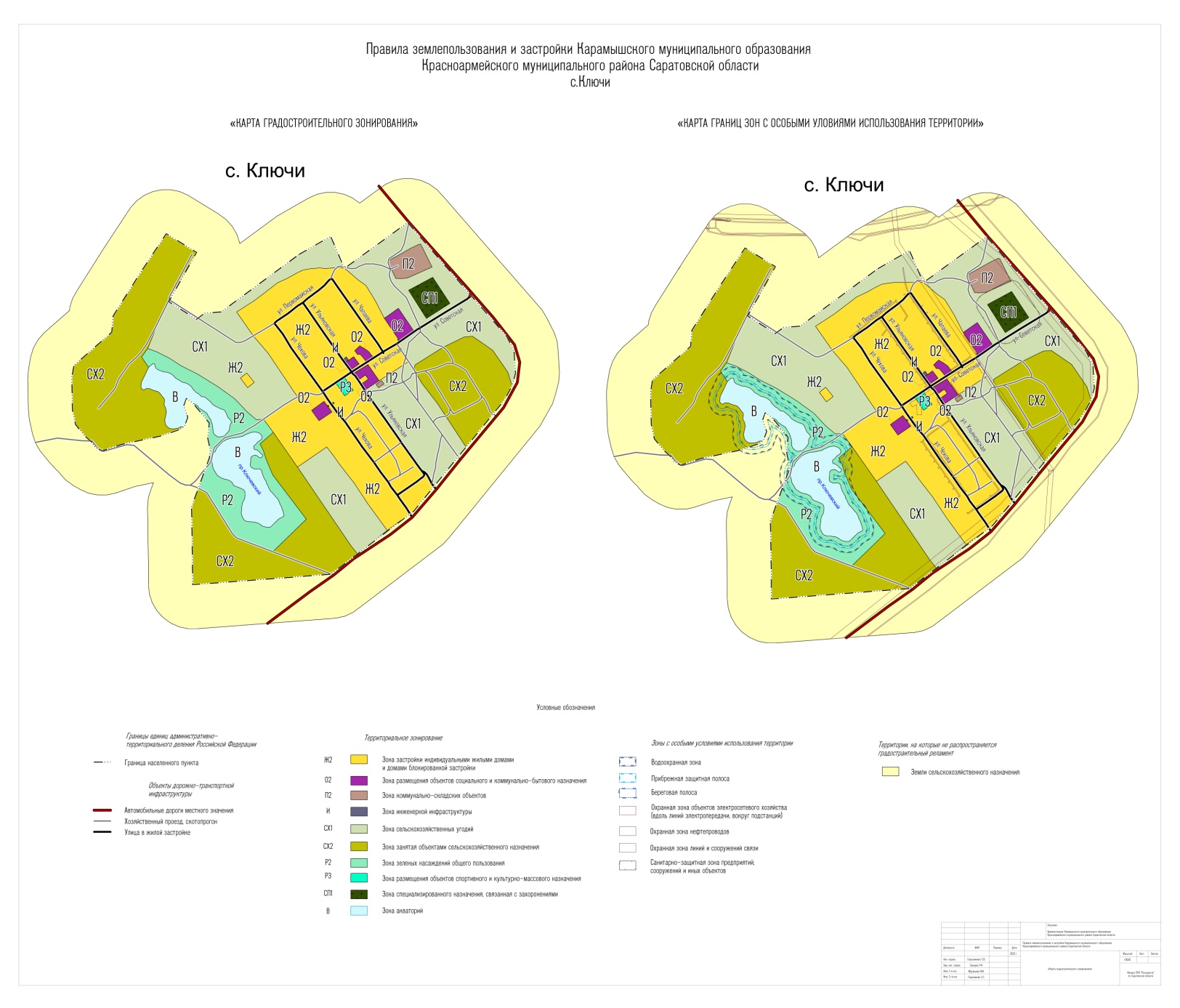 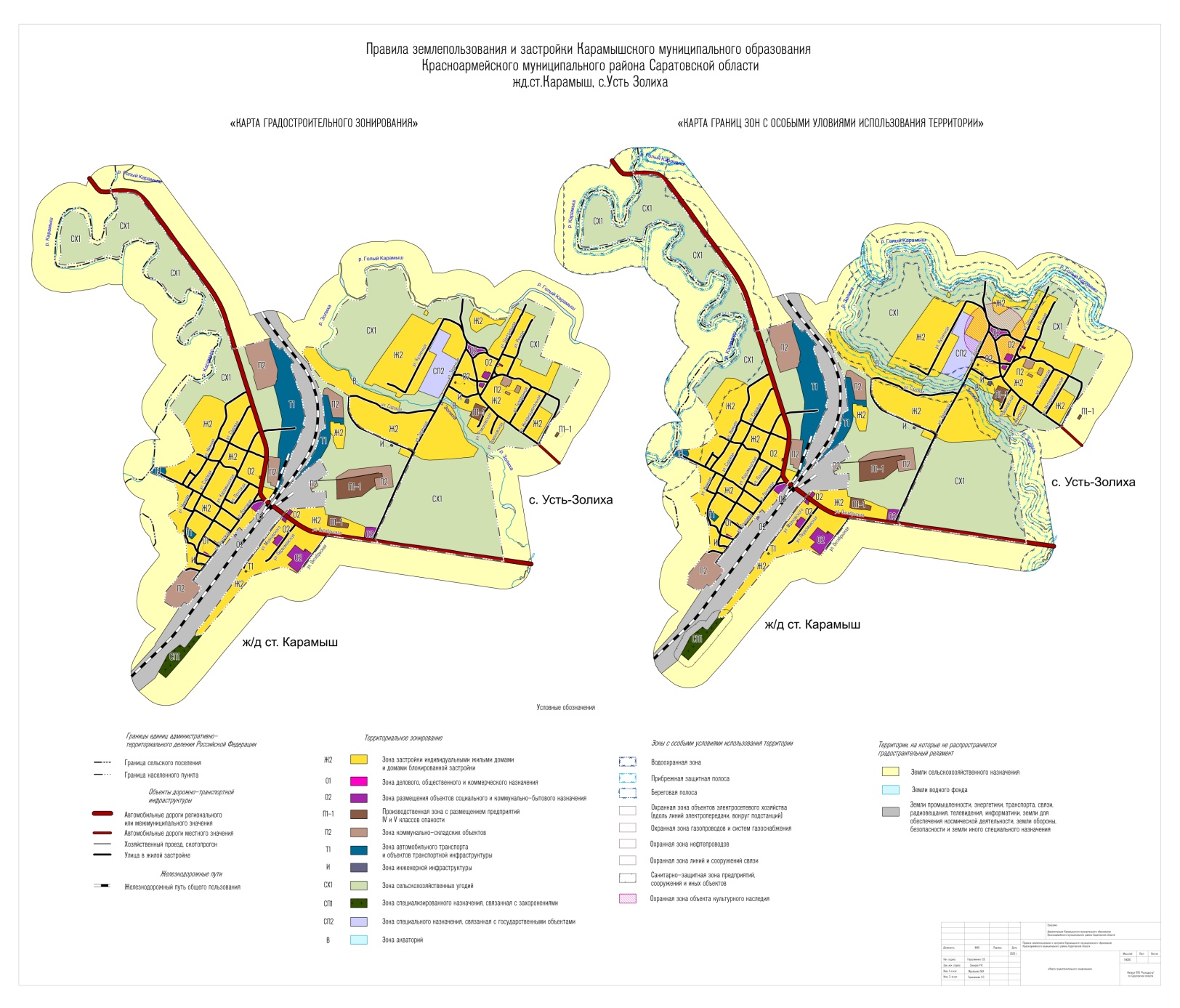 от29.09.2023№85от29.09.2023№85